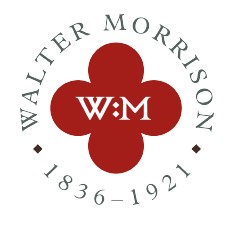 You are cordially invited to:A Service of Commemorationfor Walter Morrison, MP (1836-1921)to be led by 
the Revd. Dr Sue McWhinney at the

Church of St. Michael the Archangel, Kirkby Malham Sunday 17th October 2021
at 3.00pm.The service will be followed by refreshments. RSVP to:Caitlin Greenwood
Heritage Development Officer

Museum of North Craven LifeThe FollySettleNorth YorkshireBD24 9EYhdo@ncbpt.org.uk